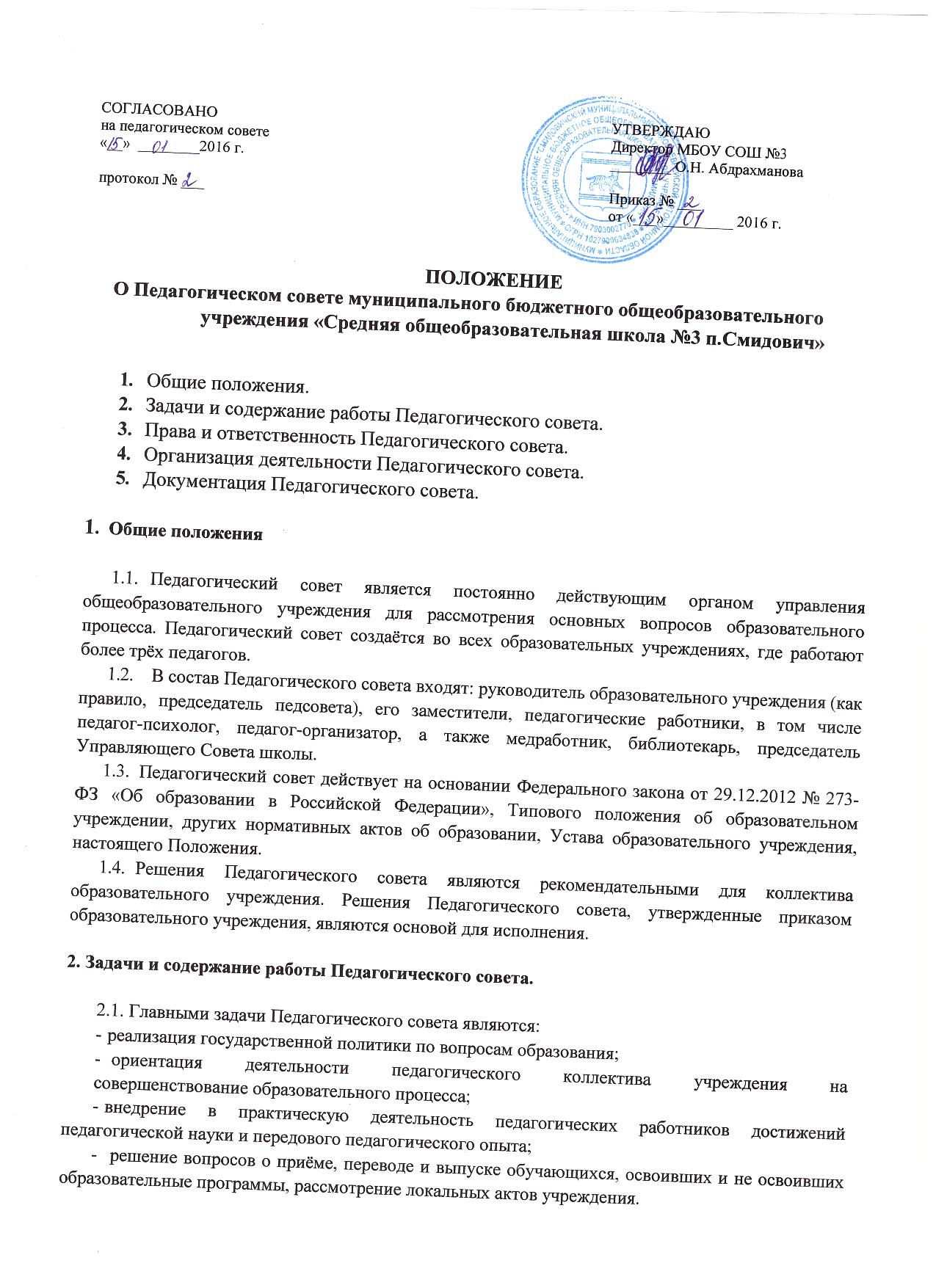 2.2. Педагогический совет осуществляет следующие функции:           - обсуждает планы работы образовательного учреждения, Устав ОУ, локальные акты ОУ;         - заслушивает информацию и отчёты педагогических работников учреждения, доклады представителей организаций и учреждений, взаимодействующих с образовательным учреждением по вопросам образования и воспитания подрастающего поколения, в том числе сообщения о проверке соблюдения санитарно-гигиенического режима образовательного учреждения, об охране труда, здоровья и жизни обучающихся, и другие вопросы образовательной деятельности учреждения;-	принимает решение о проведении промежуточной аттестации по результатамучебного года, о допуске обучающихся к итоговой аттестации на основании Положения о государственной (итоговой) аттестации выпускников, переводе обучающихся в следующий класс, сроки сдачи академической задолженности учащимися не освоивших образовательную программу, о повторном обучении на основе заявления родителей;- обсуждает и выдвигает кандидатуры на награждение из числа учащихся и педагогических работников МБОУ СОШ №3 п.Смидович;выдаче соответствующих документов об образовании, о награждении обучающихся за успехи в обучении грамотами, похвальными листами или медалями;     - принимает решения об исключении обучающихся из образовательного учреждения,   когда  иные  меры  педагогического  и  дисциплинарного   воздействия исчерпаны, в порядке, определённом Федерального закона от 29.12.2012 № 273-ФЗ «Об образовании в Российской Федерации» и уставом МБОУ СОШ №3 п.Смидович. Образовательное учреждение при этом своевременно (в трёхдневный срок) доводит это решение до сведения отдела образования Смидовичского муниципального района, комиссии по делам несовершеннолетних и защите их прав муниципального образования Смидовичский муниципальный район.3. Права и ответственность Педагогического совета.3.1.	Педагогический совет имеет право:создавать временные творческие объединения с приглашением специалистов различного профиля, консультантов для выработки рекомендаций с последующим рассмотрением их на Педагогическом совете;принимать окончательное решение по спорным вопросам, входящим в его компетенцию;принимать, утверждать положения (локальные акты);в необходимых случаях на заседания Педагогического совета образовательного учреждения могут приглашаться представители общественных организаций, учреждений, взаимодействующих с данным учреждением по вопросам образования, родители обучающихся, представители Учредителя.3.2.	Педагогический совет ответственен за:-	выполнение плана работы школы;-	соответствие  принятых решений  законодательству  РФ  об  образовании,  о защите прав детства;-	утверждение образовательных программ;-	принятие конкретных решений по каждому рассматриваемому вопросу, суказанием ответственных лиц и сроков исполнения.4. Организация деятельности Педагогического совета.Педагогический совет избирает из своего состава секретаря. Секретарь педсовета работает на общественных началах.Педагогический совет работает по плану, являющемуся составной частью плана работы образовательного учреждения.Заседания Педагогического совета не реже одного раза в 3 месяца, в соответствии с планом работы образовательного учреждения.Решения Педагогического совета принимаются большинством голосов при наличии на заседании не менее двух третей его членов. При равном количестве голосов решающим является голос председателя Педагогического совета.Организацию выполнения решений Педагогического совета осуществляет руководитель образовательного учреждения и ответственные лица, указанные в решении. Результаты этой работы сообщаются членам Педагогического совета на последующих его заседаниях.4.6.	Руководитель образовательного учреждения в случае несогласия с решением Педагогического совета приостанавливает выполнение решения, извещает об этом Учредителя учреждения, который в трёхдневный срок при участии заинтересованных сторон обязан рассмотреть данное заявление, ознакомиться с мотивированным мнением большинства членов Педагогического совета и вынести окончательное решение по спорному вопросу.5. Документация Педагогического совета.Заседания Педагогического совета оформляются протоколом. В протоколе фиксируется ход обсуждения вопросов, выносимых на Педагогический совет,   предложения   и   замечания   членов   педсовета.   Протоколы   подписываются председателем и секретарём совета.Протоколы о переводе обучающихся в следующий класс, о выпуске оформляются списочным составом и утверждаются приказом образовательного учреждения.5.3.	Книга протоколов Педагогического совета образовательного учреждения входит в его номенклатуру дел, хранится в учреждении постоянно.5.4.	Книга протоколов Педагогического совета может быть в виде:- журнала, который пронумеровывается постранично, прошнуровывается, скрепляется подписью руководителя и печатью образовательного учреждения; -в виде распечатанных протоколов, которые нумеруются, а по завершению выполнения плана работы педагогического совета прошиваются, скрепляются подписью и печатью. Протоколы Педагогического совета хранятся в архиве образовательного учреждения.Данное Положение принимается Педагогическим коллективом образовательного учреждения. Срок действия данного Положения неограничен.